Gutenberg- Schule Dierdorf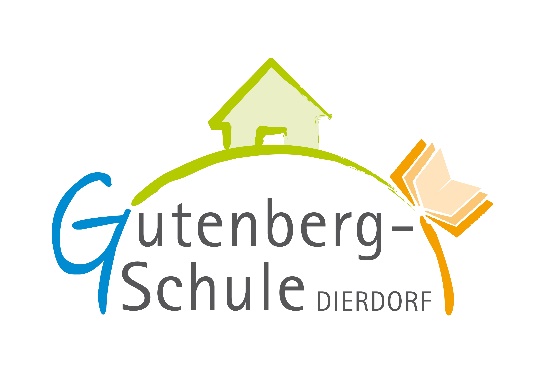 Bücherliste Stufe 2, Schuljahr 2022 /2023* Wurde bereits angeschafft.Wenn Sie an der unentgeltlichen Ausleihe teilnehmen, brauchen Sie keine der hier aufgeführten Materialien zu kaufen.Wenn Sie an der entgeltlichen Ausleihe teilnehmen, müssen Sie die fettgedruckten Materialien auf eigene Kosten anschaffen.FachTitelISBNPreisDeutschRechtschreiben 2 / Das Selbstlernheft (2. überarbeitete Auflage)978-3-939965-57-26,90 €Deutsch Pusteblume 2 - (Ausg. 2015) /  Lesebuch978-3-507-49492-322,95 €Deutsch Pusteblume: Das Wörterbuch für Grundschulkinder978-3-507-42548-414,50€DeutschPusteblume 2 - (Ausg. 2016) / Werkstatt: Richtig schreiben 2978-3-507-43429-58,95 €Deutsch Pusteblume 2 - (Ausg. 2016) / Werkstatt: Sprache untersuchen 2978-3-507-43430-18,95 €Deutsch Pusteblume 2 - (Ausg. 2015) / Arbeitsheft LA978-3-507-49450-39,95 €MathematikDenken und Rechnen Mathebuch 2978-3-14-126322-020,50€Mathematik Denken und Rechnen Arbeitsheft 2978-3-14-126422-78,95€Mathematik Denken und Rechnen Trainingsheft 2978-3-14-126722-86,75€Mathematik* Denken und Rechnen Geometrieheft 1/2978-3-14-121333-110,25€MathematikDenken und Rechnen Förderheft 2978-3-14-126522-48,95€